АДМИНИСТРАЦИЯ ВЛАДИМИРСКОГО СЕЛЬСКОГО ПОСЕЛЕНИЯ ЛАБИНСКОГО РАЙОНА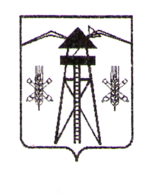 П О С Т А Н О В Л Е Н И ЕОт 15 ноября 2017 года                                                                             № 159ст-ца Владимирская	Об индексации базовых окладов (базовых должностных окладов), базовых ставок заработной платы работников муниципальных учреждений Владимирского сельского поселения Лабинского района, перешедших на отраслевые системы оплаты труда В соответствии со статьей 134 Трудового кодекса Российской Федерации, п о с т а н о в л я ю:1. Повысить с 1 декабря 2017 года на 5 процентов базовые оклады (базовые должностные оклады), базовые ставки заработной платы работников муниципальных учреждений Владимирского сельского поселения Лабинского района, перешедших на отраслевые системы оплаты труда,  установленные постановлением администрации Владимирского сельского поселения Лабинского района от 27 марта 2009 года № 19 «Об оплате труда работников муниципального бюджетного учреждения «Центр культуры и досуга» Владимирского сельского поселения Лабинского района.2. Установить, что подлежат округлению размеры базовых окладов (базовых должностных окладов), а также размеры окладов (должностных окладов), ставок заработной платы, образованных путем применения повышающих коэффициентов к базовым окладам (базовым должностным окладам), базовым ставкам заработной платы, установленным по профессиональным квалификационным группам, до целого рубля в сторону увеличения.3. Финансирование расходов, связанных с реализацией настоящего постановления, осуществлять в пределах средств, предусмотренных в бюджете Владимирского сельского поселения Лабинского района на соответствующий финансовый год. 4. Общему отделу администрации Владимирского сельского                поселения Лабинского района (Зенина) обеспечить размещение на официальном сайте администрации Владимирского сельского поселения Лабинского района в информационно - телекоммуникационной сети                                «Интернет».5. Контроль за выполнением настоящего постановления оставляю за собой.6. Постановление вступает в силу с 1 декабря 2017 года.Исполняющий обязанностиглавы администрации Владимирского сельского поселения Лабинского района                                          Е.Н.Дмитрюкова